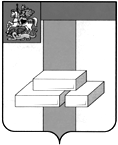 СЧЕТНАЯ ПАЛАТА  ГОРОДСКОГО ОКРУГА ДОМОДЕДОВОМОСКОВСКОЙ  ОБЛАСТИКаширское шоссе, д.27-а, г. Домодедово, Московская область, 142000, тел. (496)792-44-13,  E-mail:dmdd_sp@mosreg.ru от 27.04.2021     № 46-10/11Заключениепо результатам экспертно-аналитического мероприятия«Оперативный контроль исполнения бюджета городского округа Домодедово Московской области за 1 квартал 2021 года: мониторинг исполнениябюджета городского округа Домодедово за 1 квартал 2021 года»Счетной палатой городского округа Домодедово Московской области проведено экспертно-аналитическое мероприятие «Оперативный контроль исполнения бюджета городского округа Домодедово Московской области и подготовка информации о ходе исполнения бюджета городского округа Домодедово за 1 квартал 2021 года.Организация и проведение оперативного контроля исполнения бюджета городского округа Домодедово за отчетный период текущего года осуществлены в соответствии со стандартом внешнего муниципального финансового контроля «Оперативный контроль исполнения бюджета городского округа Домодедово Московской области на текущий финансовый год». 1. Поступление в бюджет городского округа Домодедово налоговых и неналоговых доходов за отчетный период 2021 года составило 1 026 090,6 тыс.руб. или 21% от утвержденных годовых плановых назначений;2. Объем безвозмездных поступлений в отчетном периоде 2021 года составил 785 314,8  тыс.руб. или 20% от утвержденных годовых плановых назначений.3. На финансирование расходных обязательств городского округа Домодедово за 1 квартал 2021 года направлено 1 553 533,2 тыс.руб.Структура расходов бюджета городского округа Домодедово за 1 квартал 2021 года по разделам бюджетной классификации по отношению к уточненным показателям представлена в таблице:4. Бюджет городского округа Домодедово по итогам отчетного периода исполнен с превышением доходов над расходами, т.е. с профицитом в объеме 257 872,2 тыс.руб.5. Бюджет городского округа Домодедово в отчетном периоде социально ориентирован. 6.  Результаты (выводы) экспертно-аналитического мероприятия:6.1. Анализ исполнения бюджета городского округа Домодедово за 1 квартал 2021 года показал, что в целом исполнение обеспечивалось в соответствии с требованиями Бюджетного кодекса Российской Федерации, Закона Московской области от 26.11.2020г. №251/2020-ОЗ «О бюджете Московской области на 2021 год и на плановый период 2022 и 2023 годов», Положения о бюджетном процессе в городском округе Домодедово, Решения о бюджете городского округа Домодедово на 2021 год.6.2. Доходы бюджета городского округа Домодедово сформированы в соответствии с законодательством о налогах и сборах и статьями 61.2, 62 Бюджетного кодекса Российской Федерации. Расходы бюджета городского округа Домодедово, осуществляемые в соответствии со сводной бюджетной росписью, составили в сумме 1 553 533,2 тыс.руб. Результатом исполнения бюджета городского округа Домодедово является профицит в сумме 257 872,2 тыс.руб.6.3. По результатам экспертно-аналитического мероприятия  нарушений порядка организации исполнения бюджета городского округа Домодедово не выявлено.7. По результатам анализа исполнения бюджета городского округа Домодедово за 1 квартал 2021 года Счетная палата городского округа Домодедово предлагает следующее:7.2. Финансовому управлению городского округа Домодедово и главным администраторам средств бюджета городского округа Домодедово обеспечить контроль за исполнением параметров Решения о бюджете городского округа Домодедово на 2021 год.Настоящее Заключение направлено Главе городского округа Домодедово Московской области и в Совет депутатов городского округа Домодедово Московской области.Председатель Счетной палаты городского округаДомодедово Московской области                                                                       Г.А. КопысоваРаздел Наименование показателяГодовоеназначениеНа отчетную дату01.04.2021Кассовоеисполнение с начала года% исполнения на отчетную датуФакт. исполнение на 01.04.2021 Темп роста к соответствующему периоду 2020 года%0100Общегосударственные вопросы1 426 388,3437 869,74287 882,765,7186 938,7154,00300Национальная безопасность и правоохранительная деятельность76 277,820 135,011 034,554,88 861,0124,50400Национальная экономика822 582,3262 564,697 115,437,076 186,01127,50500Жилищно-коммунальное хозяйство1288 399,7330157,7189 336,057,384 796,6>2000600Охрана окружающей среды17 990,88 392,8473,85,6822,257,60700Образование4 586 701,81 150 124,1774 367,967,3678 796,5114,10800Культура, кинематография635 840,5110 867,484 285,676,098 519,985,61000Социальная политика234 958,166 512,145 585,668,550 106,691,01100Физическая культура и спорт410 985,561 131,744 258,572,437 889,6116,81200Средства массовой информации67 500,014 886,312 322,082,812 845,095,91300Обслуживание государственного и муниципального долга54 100,020 000,06 871,234,43 173,1>2009800Всего расходов9621724,82482641,41553533,262,61238935,2125,4